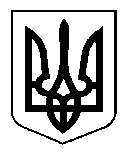 ВЕЛИКООЛЕКСАНДРІВСЬКА СЕЛИЩНА РАДАVIII СКЛИКАННЯ                                                 17 сесіяР І Ш Е Н Н Явід 10 грудня 2021 року 	       смт Велика Олександрівка                  № 3455Про надання дозволу на розробку проекту землеустрою щодо передачі безоплатно у власність земельної ділянки гр. Боровику Р.Р.                                             Розглянувши заяву гр. Боровику Р.Р. про надання дозволу на розробку проекту землеустрою щодо передачі безоплатно у власність земельної ділянки, площею 0,2500 га, для будівництва і обслуговування житлового будинку, господарських будівель і споруд, розташованої за адресою:                                                     вул. Садова, 4-а, с. Кам՚яне, підставі ст. ст. 12, 118, 121, 122, 198 Земельного кодексу України, ст. 25, 28 Закону України «Про землеустрій», ст. 26, 59 Закону України «Про місцеве самоврядування в Україні» селищна радаВИРІШИЛА:            1. Надати дозвіл гр. Боровику Руслану Руслановичу на розробку проекту відведення земельної ділянки, орієнтовною площею 0,2500 га, щодо передачі безоплатно у власність для будівництва та обслуговування жилого будинку, господарських будівель і споруд (присадибна ділянка) із земель запасу Великоолександрівської селищної ради (землі житлової та громадської забудови), розташованої за адресою: вул. Садова, 4-а, с. Кам՚яне.                            2. Розроблений проект землеустрою надати на погодження меж земельної ділянки до відділу земельних відносин Великоолександрівської селищної ради.   3. Лише після погодження меж земельної ділянки Великоолександрівською селищною радою, проект землеустрою може бути поданий на державну реєстрацію земельної ділянки в Державному земельному кадастрі.     4. Попередити громадянина, зазначеного у п. 1 цього рішення, про ризик фінансових втрат, пов՚язаних з оформленням права власності, у разі незатвердження проекту землеустрою у випадках, передбачених чинним законодавством.  5. Контроль за виконанням цього рішення покласти на постійну комісію з питань земельних відносин, екології, архітектури, планування території та благоустрою.Селищний голова                                                                          Н.В. Корнієнко